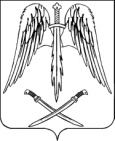 ПОСТАНОВЛЕНИЕАДМИНИСТРАЦИИ АРХАНГЕЛЬСКОГО СЕЛЬСКОГО ПОСЕЛЕНИЯТИХОРЕЦКОГО РАЙОНАот _09.11.2012__                                                                                              № _227_станица  АрхангельскаяОб утверждении муниципальной целевой программы по военно-патриотическому воспитанию и развитию молодежи  в Архангельском сельском поселении Тихорецкого района на 2013 годВо исполнение Федерального закона от 6 октября 2003 года № 131-ФЗ «Об общих принципах организации местного самоуправления в Российской Федерации», Федерального закона от 28 марта . № 53-ФЗ   «О воинской обязанности и военной службе», Закона Краснодарского края от 4 марта 1998 года № 123-КЗ «О государственной молодежной политике в Краснодарском крае» и в целях реализации государственной политики в области военно-патриотического, гражданского, физического и нравственного воспитания молодежи  в Архангельском сельском поселении Тихорецкого района, п о с т а н о в л я ю:1.Утвердить муниципальную целевую программу по военно-патриотическому воспитанию и развитию молодежи  в Архангельском сельском поселении Тихорецкого района на 2013 год в следующей редакции (прилагается).2.Контроль исполнения настоящего постановления оставляю за собой.3.Постановление вступает в силу со дня его подписанияГлава Архангельского сельского поселения Тихорецкого района                                      	   В.В. Трифонов          ПРИЛОЖЕНИЕ к постановлению администрации Архангельского сельского поселения Тихорецкого района от _________________МУНИЦИПАЛЬНАЯ ЦЕЛЕВАЯ ПРОГРАММАпо военно-патриотическому воспитанию и развитию молодежи  в Архангельском сельском поселении Тихорецкого района на 2013 годПАСПОРТ
муниципальной целевой программы  по военно-патриотическому воспитанию и развитию молодежи  в Архангельском сельском поселении Тихорецкого района на 2013 год1. Содержание проблемы и обоснование необходимости ее решения 
программными методамиОтбор проблем для программной разработки их решения определяется социально-экономической остротой вопросов воспитания молодежи. Воспитание молодежи должно быть направлено на формирование и развитие личности, обладающей качествами гражданина - патриота Родины и способной успешно выполнять гражданские обязанности в мирное и военное время. Система воспитания предусматривает формирование и развитие социально значимых ценностей, гражданственности и патриотизма в процессе воспитания и обучения в образовательных учреждениях всех типов и видов; массовую патриотическую работу, на формирование и развитие личности гражданина и защитника Отечества.Программно-целевой подход необходим для того, чтобы в рамках Программы сконцентрировать имеющиеся возможности и ресурсы на решении ключевых задач в  воспитании молодежи. Роль администрации Архангельского сельского поселения Тихорецкого района состоит в объединении интересов и развития молодежи посредством государственной, общественной поддержки, социальной защиты молодежи, поощрения ее творческой активности, формирования стимулов к саморазвитию и самореализации.. Основная системная проблема в области воспитания заключается в том, что в настоящее время недостаточно взаимодействие между органами исполнительной власти, органами местного самоуправления, молодежными организациями, органами по делам молодежи, военными комиссариатами, учреждениями образования, культуры, спорта, туризма, а также ветеранскими и другими общественными объединениями.2. Цели и задачи, сроки и этапы реализации ПрограммыОсновные цели Программы:организация работы по различным видам спорта;проведение соревнований, игр, походов, экскурсий, показательных выступлений;участие в сооружении и уходе за памятниками воинской славы;оказание помощи ветеранам военной службы и правоохранительных органов, семьям погибших при исполнении обязанностей военной службы;проведение мероприятий, связанных с памятными (победными) днями России, событиями военной истории родного края, воинской славы России, боевыми традициями армии и флота;организация работы военно-спортивных и оздоровительных лагерей для молодежи и детей;Задачи Программы:участие в реализации государственной политики в области военно-патриотического и гражданского воспитания детей и молодежи;воспитание чувства патриотизма, формирование у подрастающего поколения верности Родине, готовности к служению Отечеству и его вооруженной защите;изучение истории и культуры Отечества и родного края;участие в подготовке и проведении мероприятий по увековечению памяти защитников Отечества;передача и развитие лучших традиций российского воинства;противодействие проявлениям политического и религиозного экстремизма в молодежной среде;физическое развитие молодежи и детей, формирование здорового образа жизни; участие в подготовке граждан к военной службе;обеспечение информированности молодежи о мероприятиях и событиях в молодежной среде Архангельского сельского поселения, правах и возможностях в наиболее важных сферах жизнедеятельности;создание условий для самостоятельной организации подростками и молодыми людьми собственного досуга;Реализацию Программы предполагается осуществить в 2013 году.3. Обоснование ресурсного обеспечения ПрограммыФинансовых затрат из средств местного бюджета  на реализацию Программы на  2013 год предусмотрено в размере 83,4 тыс. рублей4. Оценка социально-экономической эффективности Программы Оценка эффективности реализации Программы осуществляется на основе обобщенных показателей воспитательного процесса, его системного и организационного характера.Результативность реализации Программы измеряется степенью готовности и стремлением граждан к выполнению своего гражданского и патриотического долга во всем многообразии форм его проявления, их умением и желанием сочетать общественные и личные интересы, реальным вкладом, вносимым ими в дело процветания Отечества.Реализация Программы  должна способствовать укреплению государства, обеспечению безопасности его граждан.5. Критерии выполнения ПрограммыКритерием реализации Программы должны стать положительная динамика роста патриотизма и интернационализма, обеспечение на ее основе благоприятных условий для духовного и культурного подъема в обществе, укрепление экономической стабильности.6. Механизм реализации ПрограммыКонтроль за ходом реализации Программы осуществляет администрация Архангельского сельского поселения Тихорецкого района, Совет Архангельского сельского поселения Тихорецкого района. Текущее управление Программой осуществляет координатор Программы - администрация Архангельского сельского поселения Тихорецкого района, которая несет ответственность за реализацию Программы, механизм реализации Программы, разрабатывает проекты правовых актов, необходимых для выполнения Программы; разрабатывает перечень показателей для мониторинга реализации программных мероприятий и осуществляет ведение отчетности по реализации Программы.Перечень мероприятий ПрограммыРАСШИФРОВКА СМЕТЫ РАСХОДОВденежных средств целевой  программы «по военно-патриотическому воспитанию и развитию молодежи  в Архангельском сельском поселении Тихорецкого района на 2013год»Заместитель главы Архангельского сельскогопоселения Тихорецкого района					       А.В. ВолокитинНаименование программымуниципальная целевая программа по военно-патриотическому воспитанию и развитию молодежи  в Архангельском сельском поселении Тихорецкого района на 2013год (далее - программа)Основание для разработкипрограммыФедеральный закон «Об общих принципах организации местного самоуправления в Российской Федерации», Федеральный закон от 28 марта . № 53-ФЗ   «О воинской обязанности и военной службе», Закон Краснодарского края «О государственной молодежной политике в Краснодарском крае»Основные разработчики программыАдминистрация Архангельского сельского поселения Тихорецкого районаКоординатор программыАдминистрация Архангельского сельского поселения Тихорецкого районаМуниципальные заказчики и (или) исполнители мероприятий программыАдминистрация Архангельского сельского поселения Тихорецкого района;по согласованию:муниципальное учреждение «Сельский дом культуры Архангельского сельского поселения Тихорецкого района»;муниципальное учреждение «Малороссийский сельский дом культуры Архангельского сельского поселения Тихорецкого района»; муниципальное учреждение культуры «Сельская библиотечная система Архангельского сельского поселения Тихорецкого района»;МОУ СОШ № 33; МОУ СОШ № 35; муниципальное образовательное учреждение дополнительного образования детей детско-юношеской спортивной школы ст. Архангельской; первичное казачье общество;Совет ветеранов Архангельского сельского поселения Тихорецкого района;МУЗ Архангельской врачебной амбулатории, ОПДН,  УВД г. Тихорецка и Тихорецкого района;Тихорецкий межрайонный отдел Федеральной службы РФ по контролю за оборотом наркотиков;ГУКК «Центр занятости населения города Тихорецка»Цели и задачи программыСоздание в Архангельском сельском поселении Тихорецкого района необходимых социальных условий для развития молодежи посредством социальной защиты молодежи, поощрения ее творческой активности, формирования стимулов к саморазвитию и самореализации; воспитание чувства патриотизма, формирование у подрастающего поколения верности Родине, готовности к служению Отечеству и его вооруженной защите;изучение истории и культуры Отечества и родного края; участие в подготовке и проведении мероприятий по увековечению памяти защитников Отечества;передача и развитие лучших традиций российского воинства;противодействие проявлениям политического и религиозного экстремизма в молодежной среде;физическое развитие молодежи и детей, формирование здорового образа жизни; обеспечение информированности молодежи о мероприятиях и событиях в наиболее важных сферах жизнедеятельности;создание условий для самостоятельной организации подростками и молодыми людьми собственного досуга;Срок реализации программы2013 годОбъем и источники финансирования программыФинансирование программы за счет средств местного бюджета  в размере 83,4 тыс. руб.Контроль за выполнением программыКонтроль за выполнением программы осуществляют администрация Архангельского сельского поселения Тихорецкого района и Совет Архангельского сельского поселения Тихорецкого районаНаименование мероприятийИсполнителиРасходы /тыс. руб./Расходы /тыс. руб./Расходы /тыс. руб./ Создание условий для гражданского становления, духовно – нравственного и патриотического воспитания молодежи Создание условий для гражданского становления, духовно – нравственного и патриотического воспитания молодежи Создание условий для гражданского становления, духовно – нравственного и патриотического воспитания молодежи Создание условий для гражданского становления, духовно – нравственного и патриотического воспитания молодежи Создание условий для гражданского становления, духовно – нравственного и патриотического воспитания молодежи Создание условий для гражданского становления, духовно – нравственного и патриотического воспитания молодежи1Организация и проведение мероприятий, направленных на патриотическое воспитание молодежиОрганизация и проведение мероприятий, направленных на патриотическое воспитание молодежиОрганизация и проведение мероприятий, направленных на патриотическое воспитание молодежиОрганизация и проведение мероприятий, направленных на патриотическое воспитание молодежиОрганизация и проведение мероприятий, направленных на патриотическое воспитание молодежи2Месячник оборонно – массовой и военно – патриотической работы /встречи молодежи с ветеранами Великой Отечественной войны с участниками локальных военных конфликтов; возложение венков к памятнику погибших воинов; уроки Мужества в МОУ «СОШ № 33»; МОУ «СОШ № 35», районные соревнования среди юношей допризывного возраста; научно – практическая конференция среди учащихся и студентов образовательных учреждений; Администрацияпо согласованию:МУ «СДК Архангельского сельского поселения Тихорецкого района»; МУ «Малороссийский СДК Архангельского сельского поселения Тихорецкого района»; МУК «СБС Архангельского сельского поселения Тихорецкого района»;МОУ СОШ № 33; МОУ СОШ № 35; МОУ ДОД ДЮСШ ст. Архангельской; первичное казачье общество;Совет ветеранов Архангельского сельского поселенияАдминистрацияпо согласованию:МУ «СДК Архангельского сельского поселения Тихорецкого района»; МУ «Малороссийский СДК Архангельского сельского поселения Тихорецкого района»; МУК «СБС Архангельского сельского поселения Тихорецкого района»;МОУ СОШ № 33; МОУ СОШ № 35; МОУ ДОД ДЮСШ ст. Архангельской; первичное казачье общество;Совет ветеранов Архангельского сельского поселения3Молодежная патриотическая акция «Дорогами славы» /трудовой десант по наведению порядка на прилегающей к памятнику героям ВОВ территории, оказание посильной помощи ветеранам ВОВ, встречи учащихся МОУ «СОШ № 33№, МОУ «СОШ № 35» с ветеранами ВОВ; тематические экскурсии для подростков в станичный музейАдминистрацияпо согласованию:МУ «СДК Архангельского сельского поселения Тихорецкого района»; МУ «Малороссийский СДК Архангельского сельского поселения Тихорецкого района»; МУК «СБС Архангельского сельского поселения Тихорецкого района»;МОУ СОШ № 33; МОУ СОШ № 35; МОУ ДОД ДЮСШ ст. Архангельской; первичное казачье общество;Совет ветеранов Архангельского сельского поселенияАдминистрацияпо согласованию:МУ «СДК Архангельского сельского поселения Тихорецкого района»; МУ «Малороссийский СДК Архангельского сельского поселения Тихорецкого района»; МУК «СБС Архангельского сельского поселения Тихорецкого района»;МОУ СОШ № 33; МОУ СОШ № 35; МОУ ДОД ДЮСШ ст. Архангельской; первичное казачье общество;Совет ветеранов Архангельского сельского поселения4Принять участие в межпоселенческом военно - спортивной игре «Зарница»Администрацияпо согласованию:МОУ СОШ № 33; МОУ СОШ № 35; МОУ ДОД ДЮСШ ст. Архангельской; Администрацияпо согласованию:МОУ СОШ № 33; МОУ СОШ № 35; МОУ ДОД ДЮСШ ст. Архангельской; 5Конкурс солдатской песни «Солдатский конверт»Администрацияпо согласованию:МУ «СДК Архангельского сельского поселения Тихорецкого района»; МУ «Малороссийский СДК Архангельского сельского поселения Тихорецкого района»; МУК «СБС Архангельского сельского поселения Тихорецкого района»;МОУ СОШ № 33; МОУ СОШ № 35; МОУ ДОД ДЮСШ ст. Архангельской; первичное казачье общество;Администрацияпо согласованию:МУ «СДК Архангельского сельского поселения Тихорецкого района»; МУ «Малороссийский СДК Архангельского сельского поселения Тихорецкого района»; МУК «СБС Архангельского сельского поселения Тихорецкого района»;МОУ СОШ № 33; МОУ СОШ № 35; МОУ ДОД ДЮСШ ст. Архангельской; первичное казачье общество;6Участие в военно – спортивных видах спорта среди юношей допризывного возраста, посв. Освобождению Кавказа от военно – фашистских захватчиков в годы ВОВАдминистрацияпо согласованию:МУ «СДК Архангельского сельского поселения Тихорецкого района»; МУ «Малороссийский СДК Архангельского сельского поселения Тихорецкого района»; МУК «СБС Архангельского сельского поселения Тихорецкого района»;МОУ СОШ № 33; МОУ СОШ № 35; МОУ ДОД ДЮСШ ст. Архангельской; Администрацияпо согласованию:МУ «СДК Архангельского сельского поселения Тихорецкого района»; МУ «Малороссийский СДК Архангельского сельского поселения Тихорецкого района»; МУК «СБС Архангельского сельского поселения Тихорецкого района»;МОУ СОШ № 33; МОУ СОШ № 35; МОУ ДОД ДЮСШ ст. Архангельской; 7Организация и проведение уроков мужества, посещение подшефных в/частей, проведение учебных сборов допризывной молодежи;Администрацияпо согласованию:МУ «СДК Архангельского сельского поселения Тихорецкого района»; МУ «Малороссийский СДК Архангельского сельского поселения Тихорецкого района»; МУК «СБС Архангельского сельского поселения Тихорецкого района»;МОУ СОШ № 33; МОУ СОШ № 35; МОУ ДОД ДЮСШ ст. Архангельской; первичное казачье общество;Совет ветеранов Архангельского сельского поселенияАдминистрацияпо согласованию:МУ «СДК Архангельского сельского поселения Тихорецкого района»; МУ «Малороссийский СДК Архангельского сельского поселения Тихорецкого района»; МУК «СБС Архангельского сельского поселения Тихорецкого района»;МОУ СОШ № 33; МОУ СОШ № 35; МОУ ДОД ДЮСШ ст. Архангельской; первичное казачье общество;Совет ветеранов Архангельского сельского поселения8Организация торжественных проводов призывников в Российскую армиюАдминистрацияпо согласованию:МУ «СДК Архангельского сельского поселения Тихорецкого района»; МУ «Малороссийский СДК Архангельского сельского поселения Тихорецкого района»; МУК «СБС Архангельского сельского поселения Тихорецкого района»;МОУ СОШ № 33; МОУ СОШ № 35; МОУ ДОД ДЮСШ ст. Архангельской; первичное казачье общество;Совет ветеранов Архангельского сельского поселенияАдминистрацияпо согласованию:МУ «СДК Архангельского сельского поселения Тихорецкого района»; МУ «Малороссийский СДК Архангельского сельского поселения Тихорецкого района»; МУК «СБС Архангельского сельского поселения Тихорецкого района»;МОУ СОШ № 33; МОУ СОШ № 35; МОУ ДОД ДЮСШ ст. Архангельской; первичное казачье общество;Совет ветеранов Архангельского сельского поселения9Встреча с ветеранами ВОВ, поздравление ветеранов, оказание помощиАдминистрацияпо согласованию:МУ «СДК Архангельского сельского поселения Тихорецкого района»; МУ «Малороссийский СДК Архангельского сельского поселения Тихорецкого района»; МУК «СБС Архангельского сельского поселения Тихорецкого района»;МОУ СОШ № 33; МОУ СОШ № 35; МОУ ДОД ДЮСШ ст. Архангельской; первичное казачье общество;Совет ветеранов Архангельского сельского поселенияАдминистрацияпо согласованию:МУ «СДК Архангельского сельского поселения Тихорецкого района»; МУ «Малороссийский СДК Архангельского сельского поселения Тихорецкого района»; МУК «СБС Архангельского сельского поселения Тихорецкого района»;МОУ СОШ № 33; МОУ СОШ № 35; МОУ ДОД ДЮСШ ст. Архангельской; первичное казачье общество;Совет ветеранов Архангельского сельского поселения10Молодежный вечер отдыха «Ты- гражданин России!», посвященный празднованию Дня независимости Российской ФедерацииАдминистрацияпо согласованию:МУ «СДК Архангельского сельского поселения Тихорецкого района»; МУ «Малороссийский СДК Архангельского сельского поселения Тихорецкого района»; МУК «СБС Архангельского сельского поселения Тихорецкого района»;МОУ СОШ № 33; МОУ СОШ № 35; МОУ ДОД ДЮСШ ст. Архангельской; первичное казачье общество;Совет ветеранов Архангельского сельского поселенияАдминистрацияпо согласованию:МУ «СДК Архангельского сельского поселения Тихорецкого района»; МУ «Малороссийский СДК Архангельского сельского поселения Тихорецкого района»; МУК «СБС Архангельского сельского поселения Тихорецкого района»;МОУ СОШ № 33; МОУ СОШ № 35; МОУ ДОД ДЮСШ ст. Архангельской; первичное казачье общество;Совет ветеранов Архангельского сельского поселения11Проведение месячника «Память сердца свята!»Администрацияпо согласованию:МУ «СДК Архангельского сельского поселения Тихорецкого района»; МУ «Малороссийский СДК Архангельского сельского поселения Тихорецкого района»; МУК «СБС Архангельского сельского поселения Тихорецкого района»;МОУ СОШ № 33; МОУ СОШ № 35; МОУ ДОД ДЮСШ ст. Архангельской; первичное казачье общество;Совет ветеранов Архангельского сельского поселенияАдминистрацияпо согласованию:МУ «СДК Архангельского сельского поселения Тихорецкого района»; МУ «Малороссийский СДК Архангельского сельского поселения Тихорецкого района»; МУК «СБС Архангельского сельского поселения Тихорецкого района»;МОУ СОШ № 33; МОУ СОШ № 35; МОУ ДОД ДЮСШ ст. Архангельской; первичное казачье общество;Совет ветеранов Архангельского сельского поселения Поддержка интеллектуального и творческого развития молодежи Поддержка интеллектуального и творческого развития молодежи Поддержка интеллектуального и творческого развития молодежи Поддержка интеллектуального и творческого развития молодежи Поддержка интеллектуального и творческого развития молодежи Поддержка интеллектуального и творческого развития молодежи1Развитие движения КВН /проведение турниров и фестивалей среди молодежных команд, трудовых коллективов и молодежных клубов; участие в играх КВН сезона  2012 года /Администрацияпо согласованию:МУ «СДК Архангельского сельского поселения Тихорецкого района»; МУ «Малороссийский СДК Архангельского сельского поселения Тихорецкого района»; МУК «СБС Архангельского сельского поселения Тихорецкого района»;МОУ СОШ № 33; МОУ СОШ № 35; МОУ ДОД ДЮСШ ст. Архангельской; первичное казачье общество;Совет ветеранов Архангельского сельского поселенияАдминистрацияпо согласованию:МУ «СДК Архангельского сельского поселения Тихорецкого района»; МУ «Малороссийский СДК Архангельского сельского поселения Тихорецкого района»; МУК «СБС Архангельского сельского поселения Тихорецкого района»;МОУ СОШ № 33; МОУ СОШ № 35; МОУ ДОД ДЮСШ ст. Архангельской; первичное казачье общество;Совет ветеранов Архангельского сельского поселения2Развитие интеллектуальной игры «Что? Где? Когда?»Администрацияпо согласованию:МУ «СДК Архангельского сельского поселения Тихорецкого района»; МУ «Малороссийский СДК Архангельского сельского поселения Тихорецкого района»; МУК «СБС Архангельского сельского поселения Тихорецкого района»;МОУ СОШ № 33; МОУ СОШ № 35; МОУ ДОД ДЮСШ ст. Архангельской; Администрацияпо согласованию:МУ «СДК Архангельского сельского поселения Тихорецкого района»; МУ «Малороссийский СДК Архангельского сельского поселения Тихорецкого района»; МУК «СБС Архангельского сельского поселения Тихорецкого района»;МОУ СОШ № 33; МОУ СОШ № 35; МОУ ДОД ДЮСШ ст. Архангельской; 3Межпоселенческий интеллектуальный турнир «Екатеринодар – Краснодар – Транзит»Администрацияпо согласованию:МУ «СДК Архангельского сельского поселения Тихорецкого района»; МУ «Малороссийский СДК Архангельского сельского поселения Тихорецкого района»; МУК «СБС Архангельского сельского поселения Тихорецкого района»;МОУ СОШ № 33; МОУ СОШ № 35; МОУ ДОД ДЮСШ ст. Архангельской; Администрацияпо согласованию:МУ «СДК Архангельского сельского поселения Тихорецкого района»; МУ «Малороссийский СДК Архангельского сельского поселения Тихорецкого района»; МУК «СБС Архангельского сельского поселения Тихорецкого района»;МОУ СОШ № 33; МОУ СОШ № 35; МОУ ДОД ДЮСШ ст. Архангельской; 4Организация проведения Дня Российской молодежи в Архангельском сельском поселении Администрацияпо согласованию:МУ «СДК Архангельского сельского поселения Тихорецкого района»; МУ «Малороссийский СДК Архангельского сельского поселения Тихорецкого района»; МУК «СБС Архангельского сельского поселения Тихорецкого района»;МОУ СОШ № 33; МОУ СОШ № 35; МОУ ДОД ДЮСШ ст. Архангельской; первичное казачье общество;Совет ветеранов Архангельского сельского поселенияАдминистрацияпо согласованию:МУ «СДК Архангельского сельского поселения Тихорецкого района»; МУ «Малороссийский СДК Архангельского сельского поселения Тихорецкого района»; МУК «СБС Архангельского сельского поселения Тихорецкого района»;МОУ СОШ № 33; МОУ СОШ № 35; МОУ ДОД ДЮСШ ст. Архангельской; первичное казачье общество;Совет ветеранов Архангельского сельского поселения5Участие в конкурсе молодежного пропагандистского творчества «Жить! Любить! Верить!»Администрацияпо согласованию:МУ «СДК Архангельского сельского поселения Тихорецкого района»; МУ «Малороссийский СДК Архангельского сельского поселения Тихорецкого района»; МУК «СБС Архангельского сельского поселения Тихорецкого района»;МОУ СОШ № 33; МОУ СОШ № 35; МОУ ДОД ДЮСШ ст. Архангельской; Администрацияпо согласованию:МУ «СДК Архангельского сельского поселения Тихорецкого района»; МУ «Малороссийский СДК Архангельского сельского поселения Тихорецкого района»; МУК «СБС Архангельского сельского поселения Тихорецкого района»;МОУ СОШ № 33; МОУ СОШ № 35; МОУ ДОД ДЮСШ ст. Архангельской;  Поддержка развития массового молодежного спорта Поддержка развития массового молодежного спорта Поддержка развития массового молодежного спорта Поддержка развития массового молодежного спорта Поддержка развития массового молодежного спорта Поддержка развития массового молодежного спорта1Организация работы дворовых молодежных площадок по месту жительства в микрорайонах поселенияАдминистрацияпо согласованию:МОУ СОШ № 33; МОУ СОШ № 35; Администрацияпо согласованию:МОУ СОШ № 33; МОУ СОШ № 35; 2Организация междворовых соревнований по месту жительстваАдминистрацияпо согласованию:МУ «СДК Архангельского сельского поселения Тихорецкого района»; МУ «Малороссийский СДК Архангельского сельского поселения Тихорецкого района»; МОУ СОШ № 33; МОУ СОШ № 35; МОУ ДОД ДЮСШ ст. Архангельской; Администрацияпо согласованию:МУ «СДК Архангельского сельского поселения Тихорецкого района»; МУ «Малороссийский СДК Архангельского сельского поселения Тихорецкого района»; МОУ СОШ № 33; МОУ СОШ № 35; МОУ ДОД ДЮСШ ст. Архангельской; 3Спартакиада среди подростковых дворовых команд по  месту жительстваАдминистрацияпо согласованию:МУ «СДК Архангельского сельского поселения Тихорецкого района»; МУ «Малороссийский СДК Архангельского сельского поселения Тихорецкого района»; МОУ СОШ № 33; МОУ СОШ № 35; МОУ ДОД ДЮСШ ст. Архангельской; Администрацияпо согласованию:МУ «СДК Архангельского сельского поселения Тихорецкого района»; МУ «Малороссийский СДК Архангельского сельского поселения Тихорецкого района»; МОУ СОШ № 33; МОУ СОШ № 35; МОУ ДОД ДЮСШ ст. Архангельской; 4Конкурс среди инструкторов на лучшую организацию работы молодежной площадки по месту жительстваАдминистрацияпо согласованию:МУ «СДК Архангельского сельского поселения Тихорецкого района»; МУ «Малороссийский СДК Архангельского сельского поселения Тихорецкого района»; Администрацияпо согласованию:МУ «СДК Архангельского сельского поселения Тихорецкого района»; МУ «Малороссийский СДК Архангельского сельского поселения Тихорецкого района»; Формирование механизмов социальной поддержки молодых людейФормирование механизмов социальной поддержки молодых людейФормирование механизмов социальной поддержки молодых людейФормирование механизмов социальной поддержки молодых людейФормирование механизмов социальной поддержки молодых людейФормирование механизмов социальной поддержки молодых людей1Создание подростково – молодежных клубных формирований по месту жительстваАдминистрацияпо согласованию:МУ «СДК Архангельского сельского поселения Тихорецкого района»; МУ «Малороссийский СДК Архангельского сельского поселения Тихорецкого района»; Администрацияпо согласованию:МУ «СДК Архангельского сельского поселения Тихорецкого района»; МУ «Малороссийский СДК Архангельского сельского поселения Тихорецкого района»; 2Оздоровление детей в летних оздоровительных лагеряхАдминистрацияпо согласованию:МУ «СДК Архангельского сельского поселения Тихорецкого района»; МУ «Малороссийский СДК Архангельского сельского поселения Тихорецкого района»; МОУ СОШ № 33; МОУ СОШ № 35; МОУ ДОД ДЮСШ ст. Архангельской; Администрацияпо согласованию:МУ «СДК Архангельского сельского поселения Тихорецкого района»; МУ «Малороссийский СДК Архангельского сельского поселения Тихорецкого района»; МОУ СОШ № 33; МОУ СОШ № 35; МОУ ДОД ДЮСШ ст. Архангельской;  Профилактика наркомании, безнадзорности и правонарушений в молодежной среде Профилактика наркомании, безнадзорности и правонарушений в молодежной среде Профилактика наркомании, безнадзорности и правонарушений в молодежной среде Профилактика наркомании, безнадзорности и правонарушений в молодежной среде Профилактика наркомании, безнадзорности и правонарушений в молодежной среде Профилактика наркомании, безнадзорности и правонарушений в молодежной среде1Принять участие в межпоселенческом месячнике профилактики наркомании и правонарушений среди молодежи /встречи со специалистами МУЗ Архангельской врачебной амбулатории, ОПДН УВД г. Тихорецка и Тихорецкого района; конкурсы рисунков и плакатов среди учащихся образовательных учреждений; беседы, лектории, диспуты, анкетирование  учащихся с привлечением специалистов МУЗ Архангельской участковой больницы, ОПДН, УВД г. Тихорецка и Тихорецкого района, Тихорецкого межрайонного отдела Федеральной службы РФ по контролю за оборотом наркотиков; межотраслевые семинары – совещания/Администрацияпо согласованию:МОУ СОШ № 33; МОУ СОШ № 35; МОУ ДОД ДЮСШ ст. Архангельской; МУЗ Архангельской врачебной амбулатории, ОПДН УВД г. Тихорецка и Тихорецкого района; Тихорецкий межрайонный отдел Федеральной службы РФ по контролю за оборотом наркотиковАдминистрацияпо согласованию:МОУ СОШ № 33; МОУ СОШ № 35; МОУ ДОД ДЮСШ ст. Архангельской; МУЗ Архангельской врачебной амбулатории, ОПДН УВД г. Тихорецка и Тихорецкого района; Тихорецкий межрайонный отдел Федеральной службы РФ по контролю за оборотом наркотиков2Проведение рейдовых мероприятий в местах массового отдыха молодежиАдминистрацияпо согласованию:МУ «СДК Архангельского сельского поселения Тихорецкого района»; МУ «Малороссийский СДК Архангельского сельского поселения Тихорецкого района»; МУК «СБС Архангельского сельского поселения Тихорецкого района»;МОУ СОШ № 33; МОУ СОШ № 35; МОУ ДОД ДЮСШ ст. Архангельской; первичное казачье общество;Совет ветеранов Архангельского сельского поселенияАдминистрацияпо согласованию:МУ «СДК Архангельского сельского поселения Тихорецкого района»; МУ «Малороссийский СДК Архангельского сельского поселения Тихорецкого района»; МУК «СБС Архангельского сельского поселения Тихорецкого района»;МОУ СОШ № 33; МОУ СОШ № 35; МОУ ДОД ДЮСШ ст. Архангельской; первичное казачье общество;Совет ветеранов Архангельского сельского поселения3Распространение методических материалов по формированию негативного отношения к употреблению наркотиков, алкоголя, табакокурения и пропаганде здорового образа жизниАдминистрацияпо согласованию:МУ «СДК Архангельского сельского поселения Тихорецкого района»; МУ «Малороссийский СДК Архангельского сельского поселения Тихорецкого района»; МУК «СБС Архангельского сельского поселения Тихорецкого района»;МОУ СОШ № 33; МОУ СОШ № 35; МОУ ДОД ДЮСШ ст. Архангельской; первичное казачье общество;Совет ветеранов Архангельского сельского поселенияАдминистрацияпо согласованию:МУ «СДК Архангельского сельского поселения Тихорецкого района»; МУ «Малороссийский СДК Архангельского сельского поселения Тихорецкого района»; МУК «СБС Архангельского сельского поселения Тихорецкого района»;МОУ СОШ № 33; МОУ СОШ № 35; МОУ ДОД ДЮСШ ст. Архангельской; первичное казачье общество;Совет ветеранов Архангельского сельского поселения Содействие экономической самостоятельности и занятости молодежи Содействие экономической самостоятельности и занятости молодежи Содействие экономической самостоятельности и занятости молодежи Содействие экономической самостоятельности и занятости молодежи Содействие экономической самостоятельности и занятости молодежи Содействие экономической самостоятельности и занятости молодежи1Организация работы подростков и молодых людей для выполнения сезонных временных работАдминистрацияпо согласованию:ГУКК «Центр занятости населения города Тихорецка»Администрацияпо согласованию:ГУКК «Центр занятости населения города Тихорецка»2Конкурс среди молодых семей, занимающихся лпх «Молодежное подворье»Администрацияпо согласованию:МУ «СДК Архангельского сельского поселения Тихорецкого района»; МУ «Малороссийский СДК Архангельского сельского поселения Тихорецкого района» Администрацияпо согласованию:МУ «СДК Архангельского сельского поселения Тихорецкого района»; МУ «Малороссийский СДК Архангельского сельского поселения Тихорецкого района» 3Мероприятия в области профориентации молодежи /методическая помощь несовершеннолетним гражданам в трудоустройстве и выборе профессии, в том числе категориям трудных подростков, опекаемых, сирот/Администрацияпо согласованию:МУ «СДК Архангельского сельского поселения Тихорецкого района»; МУ «Малороссийский СДК Архангельского сельского поселения Тихорецкого района»; МУК «СБС Архангельского сельского поселения Тихорецкого района»;МОУ СОШ № 33; МОУ СОШ № 35; МОУ ДОД ДЮСШ ст. Архангельской; ГУКК «Центр занятости населения города Тихорецка»Администрацияпо согласованию:МУ «СДК Архангельского сельского поселения Тихорецкого района»; МУ «Малороссийский СДК Архангельского сельского поселения Тихорецкого района»; МУК «СБС Архангельского сельского поселения Тихорецкого района»;МОУ СОШ № 33; МОУ СОШ № 35; МОУ ДОД ДЮСШ ст. Архангельской; ГУКК «Центр занятости населения города Тихорецка»4Проведения разъяснительной работы, консультаций и предоставление информации молодежи по краевой целевой программе  «Молодой семье - доступное жилье»Администрацияпо согласованию:МУ «СДК Архангельского сельского поселения Тихорецкого района»; МУ «Малороссийский СДК Архангельского сельского поселения Тихорецкого района»; МУК «СБС Архангельского сельского поселения Тихорецкого района»Администрацияпо согласованию:МУ «СДК Архангельского сельского поселения Тихорецкого района»; МУ «Малороссийский СДК Архангельского сельского поселения Тихорецкого района»; МУК «СБС Архангельского сельского поселения Тихорецкого района»Наименование расходовВсего /тыс. руб./1 квартал2 квартал3 квартал4 кварталСобственные средства поселенияСобственные средства поселенияСобственные средства поселенияСобственные средства поселенияСобственные средства поселенияСобственные средства поселенияОрганизация оздоровления детей 30,030,0День молодежи: вручение призов денежного содержания16,016,0Средства на трудоустройство несовершеннолетних15,16,98,2Приобретение спортивного инвентаря для детских площадок11,35,55,8Борьба с наркоманией, алкоголизмом11,01,04,05,01,0ИТОГО      84,3     84,3     84,3     84,3     84,3